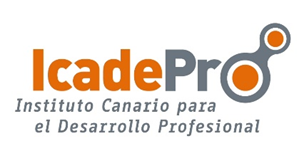 duración	90 horasmodalidad	presencialnivel de acceso	Ningunoobjetivo	Adquirir los conocimientos y habilidades necesarias para realizar la depilación o decoloración del vello  en condiciones de seguridad y siguiendo los protocolos establecidos.contenido	MÓDULO 1-EL PELO 1.1. El pelo: estructura y funciones y tipos de pelo, diferencias y características.1.2. Alteraciones del sistema piloso y lesiones cutáneas MÓDULO 2-ÚTILES, APARATOS Y COSMÉTICOS PARA DEPILACIÓN MECÁNICA Y DECOLORACIÓN DEL VELLO FACIAL Y CORPORAL 2.1. Material para la protección del mobiliario. 2.2. Útiles, aparatos y cosméticos 2.3. Limpieza, desinfección y/o esterilización: equiposMÓDULO 3-PREPARACIÓN DEL CLIENTE EN CONDICIONES DE SEGURIDAD E HIGIENE. 3.1. Preparación del equipo: lencería y otros. 3.2. Preparación y acomodación del cliente. 3.3 Prevención de riesgos o reacciones no deseadas. MÓDULO 4-TÉCNICAS DE DECOLORACIÓN DEL VELLO FACIAL Y CORPORAL. 4.1. Indicaciones, precauciones y contraindicaciones. 4.2. Técnica de realizaciónMÓDULO 5. TÉCNICAS DE DEPILACIÓN MECÁNICA DEL VELLO FACIAL Y CORPORAL 5.1. Depilación con cera caliente.5.2. Depilación con cera tibia.5.3. Depilación con cera fría.5.4. Seguridad e higiene en los procesos de depilación mecánica. MÓDULO 6- EVALUACIÓN Y CONTROL DE CALIDAD 